Exercise 2Name:						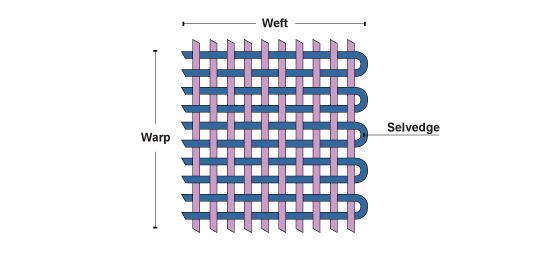 Cut 3 sample to size of 10*10cm, (do not cut from the edges)Count number of warp and weft yarn in 1 cm Calculate crimp percentage for warp and weft.The crimp percentage is the difference between straightened thread length and the distance between the ends of the thread in the fabric.Formula for Crimp percentageCrimp % C = (L-s)/s x 100L= measured length of warp/weftS= measured length of cloth that is 10cmC= crimp percentageExercise 2							Name:						Cut 3 sample to size of 10*10cm, (do not cut from the edges)Count number of warp and weft yarn in 1 cm Calculate crimp percentage for warp and weft.The crimp percentage is the difference between straightened thread length and the distance between the ends of the thread in the fabric.Formula for Crimp percentageCrimp % C = (L-s)/s x 100L= measured length of warp/weftS= measured length of cloth that is 10cmC= crimp percentageMeasurementNumber of warp/cmNumber of weft/cmWarp crimp%Weft Crimp %123MeasurementNumber of warp/cmNumber of weft/cmWarp crimp%Weft Crimp %123